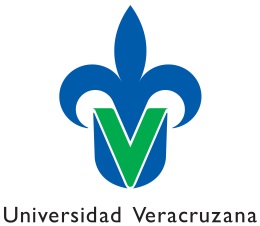 UNIVERSIDAD VERACRUZANAFACULTAD DE CIENCIAS ADMINISTRATIVAS Y SOCIALESBRIGADAS UNIVERSITARIAS EN LA EMPRESA (BUES)Evaluación de la Vinculación 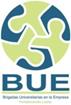 Fecha:Fecha:Fecha:Fecha:Fecha:Fecha:Fecha:Fecha:Fecha:Fecha:Fecha:10 de enero de 202010 de enero de 202010 de enero de 202010 de enero de 202010 de enero de 202010 de enero de 2020Nombre comercial de la empresa: Nombre de quien contesta:Cargo o puesto que ocupa:Correo electrónico:Teléfono:Extensión:Extensión:Extensión:EvaluaciónEvaluaciónEvaluaciónEvaluaciónEvaluaciónEvaluaciónEvaluaciónEvaluaciónEvaluaciónEvaluaciónEvaluaciónEvaluaciónEvaluaciónEvaluaciónEvaluaciónEvaluaciónEvaluaciónÍtem/PorcentajeÍtem/PorcentajeÍtem/PorcentajeÍtem/PorcentajeÍtem/PorcentajeÍtem/PorcentajeÍtem/PorcentajeÍtem/Porcentaje000025505075100¿Qué porcentaje de satisfacción tuvo de la participación de los estudiantes?¿Qué porcentaje de satisfacción tuvo de la participación de los estudiantes?¿Qué porcentaje de satisfacción tuvo de la participación de los estudiantes?¿Qué porcentaje de satisfacción tuvo de la participación de los estudiantes?¿Qué porcentaje de satisfacción tuvo de la participación de los estudiantes?¿Qué porcentaje de satisfacción tuvo de la participación de los estudiantes?¿Qué porcentaje de satisfacción tuvo de la participación de los estudiantes?¿Qué porcentaje de satisfacción tuvo de la participación de los estudiantes?Del trabajo realizado ¿qué porcentaje de utilidad considera tiene el trabajo realizado para su empresa?Del trabajo realizado ¿qué porcentaje de utilidad considera tiene el trabajo realizado para su empresa?Del trabajo realizado ¿qué porcentaje de utilidad considera tiene el trabajo realizado para su empresa?Del trabajo realizado ¿qué porcentaje de utilidad considera tiene el trabajo realizado para su empresa?Del trabajo realizado ¿qué porcentaje de utilidad considera tiene el trabajo realizado para su empresa?Del trabajo realizado ¿qué porcentaje de utilidad considera tiene el trabajo realizado para su empresa?Del trabajo realizado ¿qué porcentaje de utilidad considera tiene el trabajo realizado para su empresa?Del trabajo realizado ¿qué porcentaje de utilidad considera tiene el trabajo realizado para su empresa?Califique los siguientes conceptos de acuerdo a los estudiantes durante su participación académica: Califique los siguientes conceptos de acuerdo a los estudiantes durante su participación académica: Califique los siguientes conceptos de acuerdo a los estudiantes durante su participación académica: Califique los siguientes conceptos de acuerdo a los estudiantes durante su participación académica: Califique los siguientes conceptos de acuerdo a los estudiantes durante su participación académica: Califique los siguientes conceptos de acuerdo a los estudiantes durante su participación académica: Califique los siguientes conceptos de acuerdo a los estudiantes durante su participación académica: Califique los siguientes conceptos de acuerdo a los estudiantes durante su participación académica: Califique los siguientes conceptos de acuerdo a los estudiantes durante su participación académica: Califique los siguientes conceptos de acuerdo a los estudiantes durante su participación académica: Califique los siguientes conceptos de acuerdo a los estudiantes durante su participación académica: Califique los siguientes conceptos de acuerdo a los estudiantes durante su participación académica: Califique los siguientes conceptos de acuerdo a los estudiantes durante su participación académica: Califique los siguientes conceptos de acuerdo a los estudiantes durante su participación académica: Califique los siguientes conceptos de acuerdo a los estudiantes durante su participación académica: Califique los siguientes conceptos de acuerdo a los estudiantes durante su participación académica: Califique los siguientes conceptos de acuerdo a los estudiantes durante su participación académica: Concepto/ CalificaciónConcepto/ CalificaciónSumamente satisfechoSumamente satisfechoSatisfechoSatisfechoNi insatisfecho ni satisfechoNi insatisfecho ni satisfechoNi insatisfecho ni satisfechoInsatisfechoInsatisfechoInsatisfechoInsatisfechoInsatisfechoSumamente insatisfechoSumamente insatisfechoSumamente insatisfecho Comportamiento ComportamientoDisposición para el trabajoDisposición para el trabajoPuntualidadPuntualidadImagenImagenProactividadProactividadLiderazgoLiderazgoResponsabilidadResponsabilidadCapacidad de expresión oralCapacidad de expresión oralCapacidad de brindar ideas y solucionesCapacidad de brindar ideas y solucionesDerivado de esta experiencia, estaría dispuesta/disposición de aceptar alumnos para realizar:Derivado de esta experiencia, estaría dispuesta/disposición de aceptar alumnos para realizar:Derivado de esta experiencia, estaría dispuesta/disposición de aceptar alumnos para realizar:Derivado de esta experiencia, estaría dispuesta/disposición de aceptar alumnos para realizar:Derivado de esta experiencia, estaría dispuesta/disposición de aceptar alumnos para realizar:Derivado de esta experiencia, estaría dispuesta/disposición de aceptar alumnos para realizar:Derivado de esta experiencia, estaría dispuesta/disposición de aceptar alumnos para realizar:Derivado de esta experiencia, estaría dispuesta/disposición de aceptar alumnos para realizar:Derivado de esta experiencia, estaría dispuesta/disposición de aceptar alumnos para realizar:Derivado de esta experiencia, estaría dispuesta/disposición de aceptar alumnos para realizar:Derivado de esta experiencia, estaría dispuesta/disposición de aceptar alumnos para realizar:Derivado de esta experiencia, estaría dispuesta/disposición de aceptar alumnos para realizar:Derivado de esta experiencia, estaría dispuesta/disposición de aceptar alumnos para realizar:Derivado de esta experiencia, estaría dispuesta/disposición de aceptar alumnos para realizar:Derivado de esta experiencia, estaría dispuesta/disposición de aceptar alumnos para realizar:Derivado de esta experiencia, estaría dispuesta/disposición de aceptar alumnos para realizar:Derivado de esta experiencia, estaría dispuesta/disposición de aceptar alumnos para realizar:SiSiNoMotivoMotivoMotivoMotivoMotivoMotivoMotivoMotivoMotivoMotivoMotivoOtro proyecto académicoOtro proyecto académicoOtro proyecto académicoServicio SocialServicio SocialServicio SocialExperiencia RecepcionalExperiencia RecepcionalExperiencia RecepcionalMencione cuáles son las necesidades alternas que ha detectado en su empresa para su mantenimiento, crecimiento y mejora. Mencione cuáles son las necesidades alternas que ha detectado en su empresa para su mantenimiento, crecimiento y mejora. Mencione cuáles son las necesidades alternas que ha detectado en su empresa para su mantenimiento, crecimiento y mejora. Mencione cuáles son las necesidades alternas que ha detectado en su empresa para su mantenimiento, crecimiento y mejora. Mencione cuáles son las necesidades alternas que ha detectado en su empresa para su mantenimiento, crecimiento y mejora. Mencione cuáles son las necesidades alternas que ha detectado en su empresa para su mantenimiento, crecimiento y mejora. Mencione cuáles son las necesidades alternas que ha detectado en su empresa para su mantenimiento, crecimiento y mejora. Mencione cuáles son las necesidades alternas que ha detectado en su empresa para su mantenimiento, crecimiento y mejora. Mencione cuáles son las necesidades alternas que ha detectado en su empresa para su mantenimiento, crecimiento y mejora. Mencione cuáles son las necesidades alternas que ha detectado en su empresa para su mantenimiento, crecimiento y mejora. Mencione cuáles son las necesidades alternas que ha detectado en su empresa para su mantenimiento, crecimiento y mejora. Mencione cuáles son las necesidades alternas que ha detectado en su empresa para su mantenimiento, crecimiento y mejora. Mencione cuáles son las necesidades alternas que ha detectado en su empresa para su mantenimiento, crecimiento y mejora. Mencione cuáles son las necesidades alternas que ha detectado en su empresa para su mantenimiento, crecimiento y mejora. Mencione cuáles son las necesidades alternas que ha detectado en su empresa para su mantenimiento, crecimiento y mejora. Mencione cuáles son las necesidades alternas que ha detectado en su empresa para su mantenimiento, crecimiento y mejora. Mencione cuáles son las necesidades alternas que ha detectado en su empresa para su mantenimiento, crecimiento y mejora. Nombre y firma de quien lleno el formato